Season Player Information
	(PLEASE PRINT)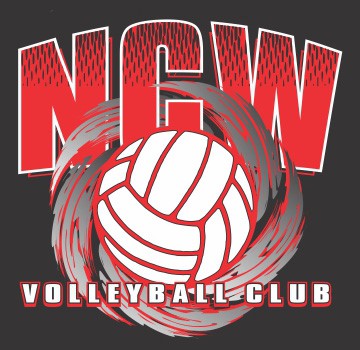 Tryout #__________________________Birthdate: _________________________Age: _____________        Height: ___________Player Name:		____________________________    Home Phone:	_________________Player Email:		____________________________    Player Cell:	_________________Player Address:	________________________________________________________Parents/Guardian Name:	_______________________   Parent Cell :	_________________Parents/Guardian Email:	_______________________   Contact Preference: _______________Secondary Parent/Guardian Name:	__________________   Parent Cell:    ___________________Secondary Parent’s Email:	________________________ Contact Preference: ______________Why do you want to play club volleyball?	________________________________________Years of Club Experience: _________	Clubs Played For:	__________________________School you currently attend: ________________________________	  Grade: ___________Position(s) played in school: ___________________________________________________What winter/spring sports/activities do you participate in that may conflict with club volleyball practices or competition?	________________________________________________________________________________________________________________________________________Are you ready to commit to any level of club play?	__________________________________What position(s) do you prefer to play?  Please mark your 1st and 2nd choices.Please list any other information that you feel we should be aware of: ______________________________________________________________________Outside HitterSetterRight Side HitterMiddle HitterLibero/DSNo Preference/Any